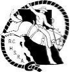 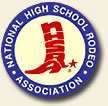               HIGH SCHOOL RODEOS OF BC                    MEMBER OF NATIONAL HIGH SCHOOL RODEO ASSOCIATION           JUNIOR MEMBERSHIIP FORM 2019 - 2020 CONTESTANT NAME  BIRTHDATE (M/D/YEAR) 	/ 	/  	SEX  	GRADE  	ROOKIE: 	yes 	no PARENT/GUARDIAN HOME PHONE   	 ADDRESS   	EMAIL ADDRESS:  	 CONVENTIONAL SCHOOL  	 ONLINE SCHOOL/DISTANCE LEARNING PROGRAM Supervisor REGIONAL RODEO CLUB (if applicable) Signature of Parent/Guardian                                         		 Signature of Contestant _______________________________ 	                               _________________________________ MEMBERSHIP FEE INCLUDES:  HIGH SCHOOL RODEO ASSOCIATION of BC Dues, National High School Rodeo Association Dues, Contestant Insurance Fee, NHSRA Times subscription and Subscription to Rodeo Connections: RETURNING MEMBERS 	$200 	_________ SPONSORSHIP FEE 	$300 	________ LATE CHARGE 	(Memberships received after Jan. 1, excluding Rookies) 	$10 	________ TOTAL FEES DUE: 	 PLEASE MAKE CHEQUE OR MONEY ORDER PAYABLE TO B.C.H.S.R.A.) 	 Mail To: 	HSRA of BC Memberships 	2328 Dog Creek Road, Williams Lake, BC V2G 4V8 For more information: 	Email: bchsra.memberships@gmail.com ****************************************************************************** FOR OFFICE USE ONLY: NHSRA MEMBERSHIP #: 	  	  DATE RECEIVED: AMOUNT RECEIVED: 	  - 1 - ADULT WAIVER FOR MINOR PARTICIPANT RELEASE OF LIABILITY, WAIVER OF CLAIMS, ASSUMPTION OF RISKS AND INDEMNITY AGREEMENT BY SIGNING THIS DOCUMENT YOU WILL WAIVE CERTAIN LEGAL RIGHTS, INCLUDING THE RIGHT TO SUE. PLEASE READ CAREFULLY! In consideration for allowing my minor child/ward to participate in all related events and activities of  High School Rodeos of BC I hereby warrant and agree: 1. 	I 	am 	the 	parent/guardian 	having 	full 	legal 	responsibility 	for 	decisions 	regarding 	my 	minor 	child/ward, 	namely      ; and 2. 	I am familiar with and accept, on behalf of myself and my minor child/ward that there is the risk of serious injury and death in participation in rodeo and in competitive rodeo in particular; and 3.  	I have satisfied myself and believe that my minor child/ward is physically, emotionally and mentally able to participate in this program, and that his/her equipment is mechanically fit for his/her use in this program; and  4.  	I understand, and will instruct my minor child/ward, that all applicable rules for participation must be followed and that at all times the sole responsibility for personal safety remains with my minor child/ward; and 5. 	I will immediately remove my minor child/ward from participation, and notify the nearest official, if at any time I sense or observe any unusual hazard or unsafe condition or if I feel that my minor child/ward has experienced any deterioration in his/her physical, emotional or mental fitness for continued participation in the program. 6.  	I authorize High School Rodeos of BC to consent to emergency medical treatment in accordance with the best interests of my minor child/ward, should I not be present at the relevant time to grant consent myself. 7.   	I hereby agree to abide by the constitution of High School Rodeos of BC., as well as any ground rules set forth by the Elected Board of Directors. 	 I also agree to abide 	by all Rules and Regulations of the National 	High School 	Rodeo 	Association, contained in the NHSRA Rule Book. I 	UNDERSTAND 	AND 	AGREE, 	ON 	BEHALF 	OF 	MY 	MINOR 	CHILD/WARD, 	HIS/HER 	HEIRS, 	ASSIGNS, PERSONAL 	REPRESENTATIVES 	AND 	NEXT 	OF 	KIN, 	MYSELF, 	MY 	HEIRS, 	ASSIGNS, 	PERSONAL REPRESENTATIVES AND NEXT OF KIN THAT MY EXECUTION OF THIS DOCUMENT CONSTITUTES: 1. 	AN UNQUALIFIED ASSUMPTION OF ALL RISKS associated with participation in this program by my minor child/ward even if arising from negligence or gross negligence, including any compounding or aggravation of injuries caused by negligent first aid operations or procedures, of the program organizer, the program venue and any persons associated therewith or participating therein; and  2. 	A FULL AND FINAL RELEASE AND WAIVER OF LIABILITY AND ALL CLAIMS that I have or may in the future have against BC High School Rodeo Assoc., and its directors, officers, employees, guides and representatives, advertisers, other participants, sponsors (all of whom are collectively referred to as “the Releasees”) from any and all liability for any loss, damage, injury or expense that my minor child/ward may suffer, or that his/her next of kin may suffer as a result of his/her use of or presence at, the  rodeo, facilities, due to any cause whatsoever, INCLUDING NEGLIGENCE, BREACH OF CONTRACT, OR BREACH OF ANY STATUTORY OR OTHER DUTY OF CARE, INCLUDING ANY DUTY OF CARE 	OWED 	UNDER 	THE 	RELEVANT 	OCCUPIERS 	LIABILITY 	ACT 	OR 	ANY 	OTHER 	RELEVANT STATUTES, on the part of the Releasees. 3. 	AN AGREEMENT NOT TO SUE THE RELEASEES for any loss, injury, costs or damages of any form or type, howsoever caused or arising, and whether directly or indirectly from the participation of my minor child/ward in the program; and  - 2 - 4. 	AN AGREEMENT TO INDEMNIFY, and to SAVE and HOLD HARMLESS the RELEASEES, and each of them, from any litigation expense, legal fees, liability, damage, award or cost, of any form or type whatsoever, they may incur due to any claim made against them or any one of them whether the claim is based on the negligence or the gross negligence of the Releasees or otherwise. 5. 	AN ACKNOWLEDGMENT that I HAVE READ THIS DOCUMENT THOROUGHLY...  I 	HAVE 	READ 	AND 	UNDERSTAND 	THIS 	AGREEMENT 	AND 	I 	AM 	AWARE 	THAT 	BY 	SIGNING 	THIS AGREEMENT I AM WAIVING CERTAIN SUBSTANTIAL LEGAL RIGHTS WHICH MY MINOR CHILD/WARD, HIS/HER HEIRS, NEXT OF KIN, EXECUTORS, ADMINISTRATORS AND ASSIGNS AND I MAY HAVE AGAINST THE RELEASEES. I SIGN THIS DOCUMENT VOLUNTARILY AND WITHOUT INDUCEMENT. ___________________________________            _____________________________________ Signature of Parent/Guardian                                       Printed name of Parent/Guardian __________________________________            ____________________________________ Signature of Witness to Signature of                             Printed Name of Witness Parent/Guardian ___________________________________            _____________________________________ Date                                        	 	Age of Minor Child/Ward Helmet Usage: 1) 	The NHSRA strongly suggests the wearing of CSA-approved helmets for rough stock riders. 2) 	The participant and the participant’s parent / guardian are waiving the option to use the helmet.   3) 	The participant and parent / guardian are assuming the risk for not wearing a helmet      And will hold the insured harmless for any injuries sustained. ___________________________________            _____________________________________ Signature of Parent/Guardian                                       Printed name of Parent/Guardian Signed this ________ day of __________________, 20__ - 3 - BCHSRA CONTESTANT PROFILE NAME:  	 HOMETOWN:  	 HIGH SCHOOL:   	 GRADE: 	_ 	AGE:  	 FAMILY: 	  	 EVENTS YOU COMPETE IN: (PLEASE CIRCLE) BOYS 	GIRLS 	HORSES NAME: BAC BAREBACK 	BARREL RACING BAC SADDLE BRONC 	POLE BENDING CALF ROPING 	GOAT TYING BREAKAWAY ROPING 	BREAKAWAY ROPING 	  BULL RIDING 	 TEAM ROPING 	TEAM ROPING CHUTE DOGGING 	 RIBBON ROPING 	RIBBON ROPING     YEARS COMPETING IN RODEOS:  	 YEARS AS BCHSRA MEMEMBER:   	 RODEO ACCOMPLISHMENTS: 	 OTHER INTERESTS/ INVOLEMENT/ ACCOMPLISMENTS: (hockey, 4 H, etc) 	 STUDENT EXCUTIVE/ EVENT REP/ ALL STAR TEAM: 	 FUTURE PLANS: 	 ADDITIONAL INFORMATION: (MOTTO, THANK TO SPONSORS):    ___________________________________________________ _____________________________________________________________________________________________________________________________ - 4 - 